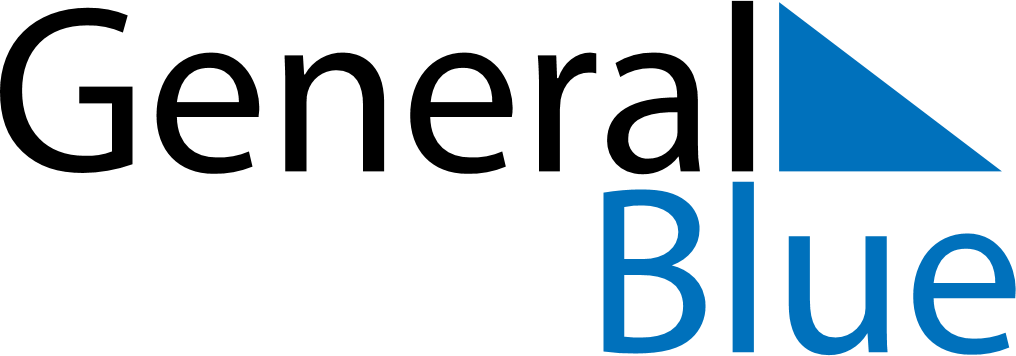 October 2024October 2024October 2024October 2024October 2024October 2024Kaelviae, Central Ostrobothnia, FinlandKaelviae, Central Ostrobothnia, FinlandKaelviae, Central Ostrobothnia, FinlandKaelviae, Central Ostrobothnia, FinlandKaelviae, Central Ostrobothnia, FinlandKaelviae, Central Ostrobothnia, FinlandSunday Monday Tuesday Wednesday Thursday Friday Saturday 1 2 3 4 5 Sunrise: 7:35 AM Sunset: 6:56 PM Daylight: 11 hours and 21 minutes. Sunrise: 7:38 AM Sunset: 6:53 PM Daylight: 11 hours and 14 minutes. Sunrise: 7:40 AM Sunset: 6:49 PM Daylight: 11 hours and 8 minutes. Sunrise: 7:43 AM Sunset: 6:46 PM Daylight: 11 hours and 2 minutes. Sunrise: 7:46 AM Sunset: 6:42 PM Daylight: 10 hours and 55 minutes. 6 7 8 9 10 11 12 Sunrise: 7:49 AM Sunset: 6:39 PM Daylight: 10 hours and 49 minutes. Sunrise: 7:52 AM Sunset: 6:35 PM Daylight: 10 hours and 43 minutes. Sunrise: 7:55 AM Sunset: 6:32 PM Daylight: 10 hours and 36 minutes. Sunrise: 7:58 AM Sunset: 6:28 PM Daylight: 10 hours and 30 minutes. Sunrise: 8:01 AM Sunset: 6:25 PM Daylight: 10 hours and 24 minutes. Sunrise: 8:04 AM Sunset: 6:21 PM Daylight: 10 hours and 17 minutes. Sunrise: 8:07 AM Sunset: 6:18 PM Daylight: 10 hours and 11 minutes. 13 14 15 16 17 18 19 Sunrise: 8:09 AM Sunset: 6:14 PM Daylight: 10 hours and 4 minutes. Sunrise: 8:12 AM Sunset: 6:11 PM Daylight: 9 hours and 58 minutes. Sunrise: 8:15 AM Sunset: 6:07 PM Daylight: 9 hours and 52 minutes. Sunrise: 8:18 AM Sunset: 6:04 PM Daylight: 9 hours and 45 minutes. Sunrise: 8:21 AM Sunset: 6:01 PM Daylight: 9 hours and 39 minutes. Sunrise: 8:24 AM Sunset: 5:57 PM Daylight: 9 hours and 32 minutes. Sunrise: 8:27 AM Sunset: 5:54 PM Daylight: 9 hours and 26 minutes. 20 21 22 23 24 25 26 Sunrise: 8:30 AM Sunset: 5:50 PM Daylight: 9 hours and 20 minutes. Sunrise: 8:33 AM Sunset: 5:47 PM Daylight: 9 hours and 13 minutes. Sunrise: 8:36 AM Sunset: 5:44 PM Daylight: 9 hours and 7 minutes. Sunrise: 8:40 AM Sunset: 5:40 PM Daylight: 9 hours and 0 minutes. Sunrise: 8:43 AM Sunset: 5:37 PM Daylight: 8 hours and 54 minutes. Sunrise: 8:46 AM Sunset: 5:34 PM Daylight: 8 hours and 48 minutes. Sunrise: 8:49 AM Sunset: 5:30 PM Daylight: 8 hours and 41 minutes. 27 28 29 30 31 Sunrise: 7:52 AM Sunset: 4:27 PM Daylight: 8 hours and 35 minutes. Sunrise: 7:55 AM Sunset: 4:24 PM Daylight: 8 hours and 28 minutes. Sunrise: 7:58 AM Sunset: 4:21 PM Daylight: 8 hours and 22 minutes. Sunrise: 8:01 AM Sunset: 4:17 PM Daylight: 8 hours and 16 minutes. Sunrise: 8:04 AM Sunset: 4:14 PM Daylight: 8 hours and 9 minutes. 